MondayMondayConvert 52 gallons per hour to liters per hour. Convert 200 meters to inchesSimplify the radicals.Simplify the radicals.Simplify the radicals.Simplify the radicals.Determine the number of Significant Digits.0.1760Determine the number of Significant Digits.0.000705TuesdayTuesdayTell the number of sig figs.1000Tell the number of sig figs.0.000004598Add the following and round to the proper place.Multiply the following and round to the appropriate sig fig.Tell if the problem is exact, approximate or estimated.A circle with radius 4 cm has an area of 50.26Tell if the problem is exact, approximate or estimated.I am making homemade dumplings without any measuring cups. I use some flour, butter and pours in milk until the dough looks right. When adding or multiplying a rational number by an irrational number, the answer will ___________ be irrational. Fill in the blank with always, sometimes or never. Give an example. When multiplying two irrational numbers, the answer will ___________ be irrational. Fill in the blank with always, sometimes or never. Then give an example. WednesdayWednesdayRationalize denominator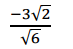 Simplify using exponent rulesSimplify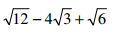 Determine whether the situation is exact, approximate or an estimate:Wedding planner needs to determine how many appetizers to order for between 200 and 220 guestsSimplifying Radicals: Adding/subtractingDetermine whether the situation is exact, approximate or an estimate:A square with a side length of 12 feet has a diagonal that is 16.97 feet.THURSDAYTHURSDAYClosure Property: Are WHOLE Numbers closed under multiplication?Why or why not? Decide if the answer is always, sometimes or never. **Note: assume the rational numbers are nonzero. Rational • Irrational = IrrationalIrrational •  irrational = rationalRational + Irrational = IrrationalClosure Property: Are INTEGERS closed under multiplication? Why or why not? Decide if the answer is always, sometimes or never. **Note: assume the rational numbers are nonzero. Rational • Irrational = IrrationalIrrational •  irrational = rationalRational + Irrational = IrrationalAre INTEGERS closed under subtraction? Why or why not? Find the area of the right triangle in terms of a. 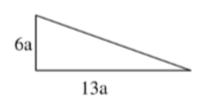 Are irrational numbers closed under multiplication? If not, give an example. Simplifying Radicals: Multiplication